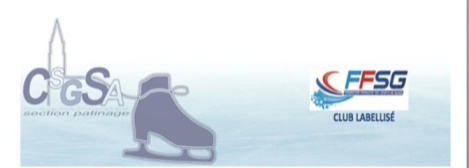 Feuille et règlement à déposer pour le 18/12/2020 au plus tard : ATTN INNA KHRYCHIKOVAA la permanence du clubDans la boîte aux lettres extérieure du club (niveau parking)TOUTE INSCRIPTION DEVRA IMPERATIVEMENT ETRE ACCOMPAGNEE DU REGLEMENT CORRESPONDANTNom :	Prénom : 					TEL :Date de naissance : Horaires/ParticipationAttention, les places sont limitéesTARIFS Montant forfaitaire stage semaine 19/12/2020 – 23/12/2020 : 80€Montant forfaitaire stage semaine 28/12/2020 – 02/01/2021 : 125€MONTANT TOTAL A REGLER	Mode de règlement :	 Chèque	 EspècesJe profite de la première        ou deuxième        semaine du stage gratuite (compensation saison 2019-2020)En cas de blessure du stagiaire, son responsable légal autorise les responsables du stage à prendre les dispositions d’urgence nécessaires.LOISIRS AVANCESLOISIRS AVANCESParticipationSamedi 19/12/202010:45-12:45 Lundi 21/12/202015.30-18.00Mardi 22/12/202015.30-18.00Mercredi 23/12/20208.30-10.00Lundi 28/12/202014.00-15.00 (PPG)15:30-18:00 Mardi 29/12/202014.00-15.00 (PPG)15:30-18:00 Mercredi 30/12/202014.00-15.00 (PPG)15:30-18:00 Jeudi 32/12/202010.45-13.45Samedi 02/01/202110:45-12:45 Date :Nom et signature :